22.04.2020r.Fizyka klasa VIIbPoznaliście już I zasadę dynamiki Newtona , to dzisiaj zaczniemy poznawać drugą zasadę dynamiki Newtona!!!Zapiszcie temat lekcji: Druga zasada dynamiki Newtona .Jest to temat na dwie godziny lekcyjne , dzisiaj zrobicie teorię a na następnej lekcji ćwiczenia i zadaniaNauczysz się:formułować treść drugiej zasady dynamiki Newtonaanalizować zachowanie się ciał na podstawie drugiej zasady dynamiki Newtona definiować jednostkę siły w układzie SI (1 N) i posługiwać się niąstosować do obliczeń związek między masą ciała, przyspieszeniem i siłą zapisywać wynik zgodnie z zasadami zaokrąglania oraz zachowaniem liczby cyfr znaczących wynikającej z dokładności danychrozpoznawać  zależność rosnącą bądź malejącą na podstawie danych z tabeli; rozpoznaje proporcjonalność prostą 1.Na początek proszę Was o przypomnienie sobie treści I zasady dynamiki Newtona.2. Wejdzie pod ten adres i obejrzyjcie dokładnie film:https://www.youtube.com/watch?v=bK9WFbZNIGo3. Wejdzie pod ten adres i obejrzyjcie dokładnie film(obejrzyj do 12:20 minuty trwania)Zwróć uwagę oglądając film na :treść II zasady dynamiki , wzór(i jego przekształcenia) na liczenie przyśpieszenia ciała na które działa pewna siła, przypomnienie co to są zależności wprost i odwrotnie proporcjonalne,	https://www.youtube.com/watch?v=XKNBR4s4o_c4.Zapisz do zeszytu: Gdy na ciało działa niezrównoważona siła , porusza się ono ruchem jednostajne przyśpieszonym. Im większa siła działając na ciało z tym większym przyśpieszeniem się ono porusza. Z kolei im większą masę ma ciało , tym mniejsze jest jego przyśpieszenie. 	Treść II zasady dynamiki Newtona (zapisz i weź w ramkę)Jeżeli na ciało działa niezrównoważona siła, to porusza się ono z przyśpieszeniem o wartości wprost proporcjonalnej do działającej siły a odwrotnie proporcjonalnej do masy tego ciałaa(przyśpieszenie)↑=>F(siła)↑                            a↑=>m(masa)↓Zapisz wzory i ich przekształcenia  oraz definicje jednostki siły czyli 1N do zeszytu: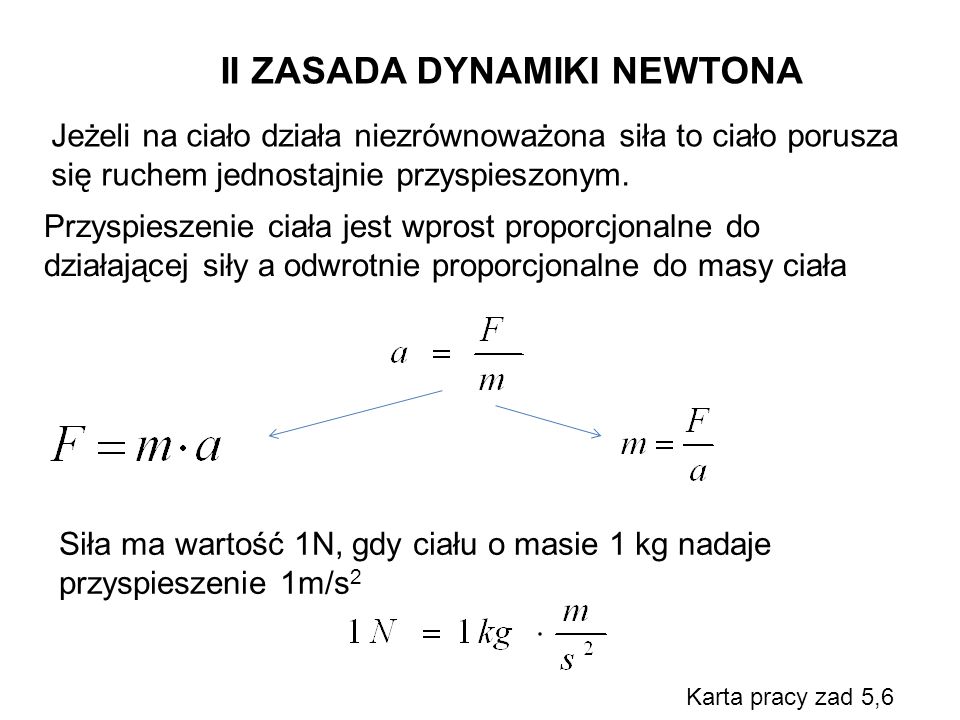 	5. Praca domowa - otwórz podręcznik do fizyki str.171-172 i przeczytaj w celu utrwalenie: treść II zasady dynamiki Newtona, od czego zależy i jak policzyć przyśpieszenie ciała? definicje jednostki siły wynikającej z II zasady dynamikiNa tym kończymy dzisiaj, na następnej lekcji będziemy kontynuować ten temat.		Małgorzata Wiśniewska